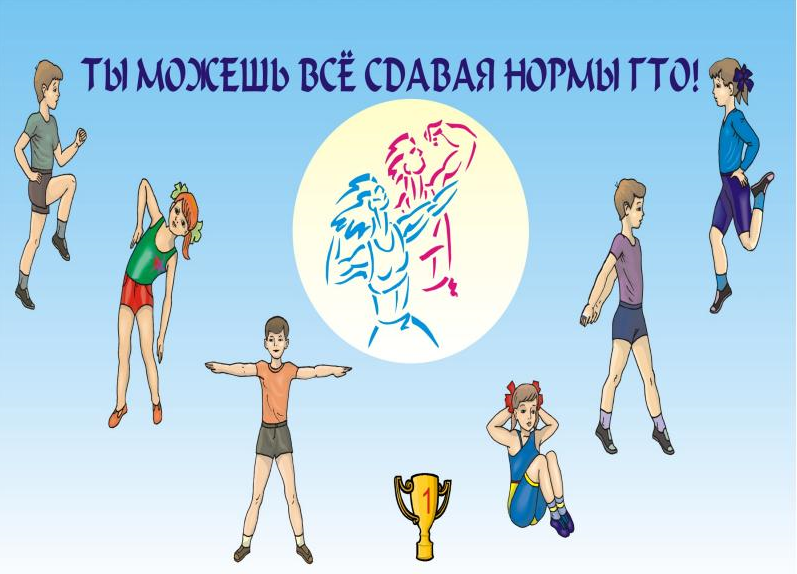 Условия допуска участника к прохождению тестирования.1. Условиями допуска участника к прохождению тестирования являются:- наличие заявки на прохождение тестирования;- правильность заполнения персональных данных участника, указанных при регистрации на портале;- соответствие фотографии участника, загруженной при регистрации;- предъявление документа, удостоверяющего личность (для лиц, не достигших четырнадцати лет, - свидетельства о рождении либо его копии);- предъявление медицинского заключения о допуске к выполнению нормативов испытаний (тестов) комплекса ГТО, выданного в соответствии с Порядком организации оказания медицинской помощи лицам, занимающимся физической культурой и спортом (в том числе при подготовке и проведении физкультурных мероприятий и спортивных мероприятий), включая порядок медицинского осмотра лиц, желающих пройти спортивную подготовку, заниматься физической культурой и спортом в организациях и (или) выполнить нормативы испытаний (тестов) Всероссийского физкультурно-спортивного комплекса "Готов к труду и обороне", утвержденным приказом Министерства здравоохранения Российской Федерации от 01.03.2016 N 134н (зарегистрирован Министерством юстиции Российской Федерации 21.06.2016, регистрационный N 42578). При направлении коллективной заявки от образовательной организации, реализующей образовательные программы начального общего образования, образовательные программы основного общего образования, образовательные программы среднего общего образования, в которой указана информация об отнесении обучающегося к основной медицинской группе для занятий физической культурой в соответствии с приказом Министерства здравоохранения Российской Федерации от 21.12.2012 N 1346н "О Порядке прохождения несовершеннолетними медицинских осмотров, в том числе при поступлении в образовательные учреждения и в период их обучения в них" (зарегистрирован Министерством юстиции Российской Федерации 02.04.2013, регистрационный N 27961) медицинское заключение для допуска к выполнению нормативов комплекса не требуется;- согласие законного представителя несовершеннолетнего участника на прохождение тестирования.2. Участник не допускается к прохождению тестирования в следующих случаях:- несоблюдения условий, указанных в п.1. порядка;- ухудшения его физического состояния до начала тестирования.3. Для прохождения участником очередного тестирования в заявке указываются только фамилия, имя, отчество (при наличии), УИН и выбранные для выполнения испытания (тесты).4. В случае, если участник не выполнил норматив испытания (теста) комплекса на знак отличия, он имеет право один раз в отчетный период пройти повторное тестирование, но не ранее чем через 45 календарных дней со дня совершения первой попытки выполнения норматива испытания (теста). График проведения повторного тестирования определяется центром тестирования.5. Центр тестирования обеспечивает условия для организации оказания медицинской помощи при проведении тестирования.